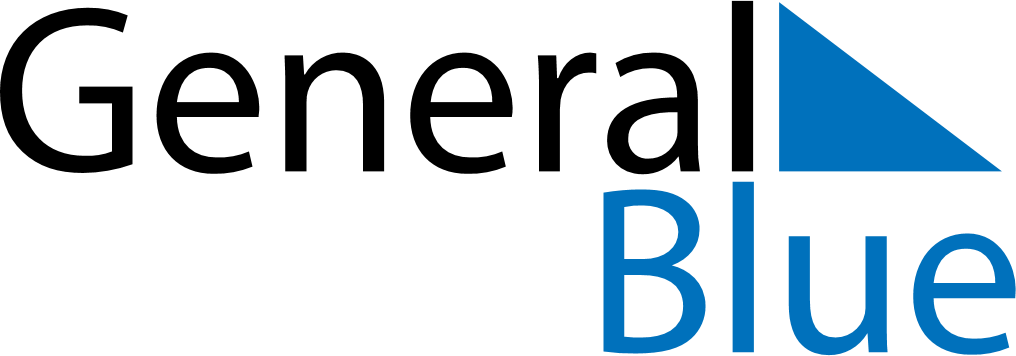 September 2024September 2024September 2024South AfricaSouth AfricaSUNMONTUEWEDTHUFRISAT12345678910111213141516171819202122232425262728Heritage Day2930